Publicado en  el 22/07/2015 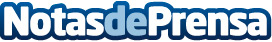 SENER presenta la nueva versión de FORAN V80SENER Ingeniería y Sistemas SA ha lanzado recientemente al mercado la nueva versión de su sistema de CAD/CAM naval FORAN, V80, que incorpora nuevas capacidades para afrontar las demandas más exigentes de la construcción naval, tanto civil como militar y offshore.Datos de contacto:SENERNota de prensa publicada en: https://www.notasdeprensa.es/sener-presenta-la-nueva-version-de-foran-v80_1 Categorias: Telecomunicaciones Otros Servicios http://www.notasdeprensa.es